ПОЯСНЮВАЛЬНА ЗАПИСКА№ ПЗН-65368 від 15.04.2024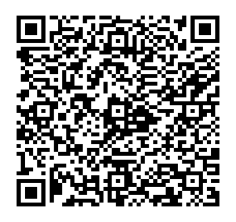 до проєкту рішення Київської міської ради:Про затвердження технічної документації із землеустрою щодо поділу земельної ділянки (кадастровий номер 8000000000:79:716:0014) для будівництва житлового комплексу з соціальною інфраструктурою та підземним паркінгом 
на вул. Великій Кільцевій, 1-а у Голосіївському районі 
міста КиєваЮридична особа:Відомості про земельні ділянки (кадастрові №№ 8000000000:79:716:0055; 8000000000:79:716:0056; 8000000000:79:716:0057).3. Обґрунтування прийняття рішення.Відповідно до Земельного кодексу України та Порядку набуття прав на землю із земель комунальної власності у місті Києві, затвердженого рішенням Київської міської ради 
від 20.04.2017 № 241/2463, Департаментом земельних ресурсів виконавчого органу Київської міської ради (Київської міської державної адміністрації) розроблено проєкт рішення Київської міської ради.4. Мета прийняття рішення.Метою прийняття рішення є затвердження технічної документації із землеустрою щодо поділу земельної ділянки з метою подальшого оформлення зацікавленими особами права власності або користування земельними ділянками.5. Особливі характеристики ділянок.Стан нормативно-правової бази у даній сфері правового регулювання.Загальні засади та порядок поділу земельних ділянок комунальної власності визначено Земельним кодексом України та Порядком набуття прав на землю із земель комунальної власності у місті Києві, затвердженим рішенням Київської міської ради від 20.04.2017 № 241/2463.Проєкт рішення не містить інформації з обмеженим доступом у розумінні статті 6 Закону України «Про доступ до публічної інформації».Проєкт рішення не стосується прав і соціальної захищеності осіб з інвалідністю та 
не матиме впливу на життєдіяльність цієї категорії.Фінансово-економічне обґрунтування.Реалізація рішення не потребує додаткових витрат міського бюджету.Прогноз соціально-економічних та інших наслідків прийняття рішення.Наслідками прийняття розробленого проєкту рішення стане реалізація зацікавленою особою своїх прав щодо користування земельними ділянками.Доповідач: директор Департаменту земельних ресурсів Валентина ПЕЛИХ. Назва	АКЦІОНЕРНЕ ТОВАРИСТВО «ЗАКРИТИЙ НЕДИВЕРСИФІКОВАНИЙ ВЕНЧУРНИЙ КОРПОРАТИВНИЙ ІНВЕСТИЦІЙНИЙ ФОНД «ДІЛІДЖЕНС» Перелік засновників (учасників) юридичної особиУЧАСНИКИ ЗГІДНО З РЕЄСТРОМ Кінцевий бенефіціарний   власник (контролер)ХОМУТИННІК ВІТАЛІЙ ЮРІЙОВИЧВелика Британія Сполучене Королівство, 2, Вірджинія Авеню, Вірджинія Вотер, Суррей ТОЛСТУНОВ СЕРГІЙ Австрія, 1190, м. Відень, Раффельшпергергассе Реєстраційний номер:від 08.04.2024 № 619036351 Місце розташування (адреса)м. Київ, р-н Голосіївський, вул. Велика Кільцева, 1-а Площі0,2168 га (кадастровий номер 8000000000:79:716:0055);0,9713 га (кадастровий номер 8000000000:79:716:0056);4,3559 га (кадастровий номер 8000000000:79:716:0057) Категорія земельземлі житлової та громадської забудови Цільове призначення02.07 для іншої житлової забудови (для будівництва житлового комплексу з соціальною інфраструктурою та підземним паркінгом) Наявність будівель і споруд   на ділянках:Земельні ділянки з кадастровими номерами 8000000000:79:716:0055, 8000000000:79:716:0056 вільні від забудови.В межах земельної ділянки з кадастровим номером 8000000000:79:716:0057 розташована частина об’єкта нерухомого майна – багатофункціонального торговельно-розважального комплексу загальною площею 296523 кв. м, який перебуває у власності АКЦІОНЕРНОГО ТОВАРИСТВА «ЗАКРИТИЙ НЕДИВЕРСИФІКОВАНИЙ ВЕНЧУРНИЙ КОРПОРАТИВНИЙ ІНВЕСТИЦІЙНИЙ ФОНД «ДІЛІДЖЕНС», право власності зареєстровано у Державному реєстрі речових прав на нерухоме майно 27.07.2021, номер відомостей про речове право 43190119 (інформація з Державного реєстру речових прав на нерухоме майно від 15.04.2024 № 374212580). Наявність ДПТ:Відповідно до детального плану території району Теремки ІІІ у Голосіївському районі м. Києва, затвердженого рішенням Київської міської ради                        від 14.07.2005 № 690/3265 (зі змінами внесеними рішенням Київської міської ради від 04.04.2017 № 76/2298), земельна ділянка з кадастровим номером 8000000000:79:716:0014 за функціональним призначенням належить частково до території житлової забудови багатоповерхової, частково до території вулиць і доріг, частково до території громадських будівель і споруд. Функціональне призначення   згідно з Генпланом:Відповідно до Генерального плану міста Києва та проекту планування його приміської зони на період до 2020 року, затвердженого рішенням Київської міської ради                  від 28.03.2002 № 370/1804, земельна ділянка з кадастровим номером 8000000000:79:716:0014 за функціональним призначенням належить частково до території житлової забудови багатоповерхової, частково до території вулиць і доріг, частково до території громадських будівель і споруд. Правовий режим:Земельна ділянка з кадастровим номером 8000000000:79:716:0014, за рахунок поділу якої сформовані та зареєстровані у Державному земельному кадастрі земельні ділянки з кадастровими номерами 8000000000:79:716:0055, 8000000000:79:716:0056, 8000000000:79:716:0057, належить до земель комунальної власності територіальної громади міста Києва. Розташування в зеленій зоні:Земельні ділянки не входять до зеленої зони. Інші особливості:Земельна ділянка площею 5,5440 га (кадастровий номер 8000000000:79:716:0014) на вул. Великій Кільцевій, 1-а у Голосіївському районі м. Києва на підставі рішення Київської міської ради від 21.04.2005 № 365/2940 передана в оренду  на 5 років підприємству з іноземною інвестицією у формі товариства з обмеженою відповідальністю «ФАЛБІ» для будівництва житлового комплексу з соціальною інфраструктурою та підземним паркінгом (договір оренди земельної ділянки від 26.01.2006 
№ 79-6-00384).На підставі рішення Господарського суду міста Києва від 24.07.2007 у справі № 3/333 укладено додаткову угоду до договору оренди земельної ділянки від 14.09.2007 
№ 79-6-00535, в частині зміни орендаря на 
товариство з обмеженою відповідальністю «МЕГАПОЛІСЖИТЛОБУД».Рішенням Київської міської ради від 12.07.2012 
№ 921/8258 договір оренди вказаної земельної ділянки поновлено на 15 років (договір про поновлення договору оренди земельної ділянки від 17.09.2012 № 79-6-00864, термін дії оренди до 17.09.2027).Рішенням Київської міської ради від 25.08.2022 
№ 5189/5230 внесено зміни до договору оренди земельної ділянки від 26.01.2006 № 79-6-00384 (зі змінами), а саме, змінено сторону в договорі з «Товариства з обмеженою відповідальністю «МЕГАПОЛІСЖИТЛОБУД» на сторону «АКЦІОНЕРНЕ ТОВАРИСТВО «ЗАКРИТИЙ НЕДИВЕРСИФІКОВАНИЙ ВЕНЧУРНИЙ КОРПОРАТИВНИЙ ІНВЕСТИЦІЙНИЙ ФОНД «ДІЛІДЖЕНС» (договір про внесення змін до договору оренди земельної ділянки від 30.12.2022 № 682).Земельні ділянки з кадастровими номерами 8000000000:79:716:0056, 8000000000:79:716:0057 частково розташовані в межах червоних ліній. Зазначаємо, що Департамент земельних ресурсів 
не може перебирати на себе повноваження Київської міської ради та приймати рішення про затвердження або відмову у затвердженні документації із землеустрою, оскільки відповідно до  пункту 34 частини першої статті 26 Закону України «Про місцеве самоврядування в Україні» та статей 9, 122 Земельного кодексу України такі питання вирішуються виключно на пленарних засіданнях сільської, селищної, міської ради.Зазначене підтверджується, зокрема, рішеннями Верховного Суду від 28.04.2021 у справі № 826/8857/16, 
від 17.04.2018 у справі № 826/8107/16, від 16.09.2021 у справі № 826/8847/16. Зважаючи на вказане, цей проєкт рішення направляється для подальшого розгляду Київською міською радою відповідно до її Регламенту.Директор Департаменту земельних ресурсівВалентина ПЕЛИХ